Modelo do plano de gerenciamento de mudanças organizacionais 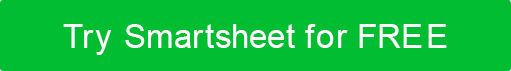 SEU LOGOTIPOMUDANÇA ORGANIZACIONALAUTORDATAVersão 0.0.01. Introdução	1.1 Propósito1.2 Mudança de Papéis e Responsabilidades2. Visão geral2.1 Estado atual2.2 Estado futuro2.3 Análise de Impacto3. Comunicação3.1 Estratégia de Comunicação3.2 Análise de stakeholders3.3 Atividades de Comunicação4. Plano de Implementação e Objetivos4.1 Métodos de implementação4.2 Atividades de implementação4.3 Processo de Monitoramento e Avaliação4.4 Resultados desejados4.5 Requisitos de documentação5. Plano pós-implementação5.1 Processo de monitoramento5.2 Critérios para Avaliação    6. Equipe de Gestão de Mudanças Organizacionais7. AprovaçãoIntroduçãoVisão geral do plano de gestão de mudanças organizacionaisPropósito
Identifique o resultado desejado e como a mudança será benéfica. Mudança de Papéis e Responsabilidades 
Discuta como a mudança impactará as posições existentes e novas. Visão geralBrevemente elaborado sobre os estados atuais e futuros e o impacto.Lista de Estado atual
e detalha todos os processos impactados pelo projeto. Forneça qualquer documentação de suporte, como políticas, normas, regulamentos, códigos, procedimentos, fluxogramas ou diagramas.  Estado futuro
Discuta como os processos acima serão impactados pela mudança e o plano de execução e implementação da mudança.Análise de Impacto
Avalie como a mudança impactará processos, mudanças de políticas, interesses de partes interessadas, pessoal, custos, financiamento, etc.  ComunicaçãoDescreva a estrutura e a gestão da equipe.Estratégia de Comunicação
Identificar posições existentes envolvidas no processo de mudança. Análise das partes Interessadas
Identifique as partes interessadas envolvidas ou impactadas pela mudança proposta. Atividades de
Comunicação Detalhamento de como os marcos ou resultados serão comunicados aos stakeholders, incluindo método e frequência.  Plano de Implementação e ObjetivosMétodos de Implementação
Discutir métodos e procedimentos para execução do plano.Atividades de implementação
Detalham os custos operacionais. Forneça informações em um esboço completando o gráfico abaixo ou forneça um link ou anexo a uma planilha.Processo de Monitoramento e Avaliação
Quem será responsável e quais métodos serão utilizados para monitorar o processo? Defina como o sucesso será medido ao longo do processo.Resultado desejado
Como a mudança finalizada impactará a organização e se alinhará à declaração da missão da organização.
Requisitos de documentação
Insira/anexe todos os documentos de treinamento necessários. Indique quem é o responsável pelo treinamento e quem revisou o treinamento.Plano pós-implementaçãoDetalhe os ativos e etapas necessários para concluir a mudança. Processo de monitoramento
Quais métodos serão empregados e quem será responsável por acompanhar o sucesso contínuo do projeto de mudança concluída? Critérios de avaliação
Listar marcos ou metas para medir o sucesso da mudança. Equipe de Gestão de Mudanças OrganizacionaisAprovaçãoListe quaisquer termos para aprovação. Liste os partidos aprovados e obtenha assinaturas necessárias.DISCLAIMERQuaisquer artigos, modelos ou informações fornecidas pelo Smartsheet no site são apenas para referência. Embora nos esforcemos para manter as informações atualizadas e corretas, não fazemos representações ou garantias de qualquer tipo, expressas ou implícitas, sobre a completude, precisão, confiabilidade, adequação ou disponibilidade em relação ao site ou às informações, artigos, modelos ou gráficos relacionados contidos no site. Qualquer dependência que você colocar em tais informações é, portanto, estritamente por sua conta e risco.HISTÓRICO DE REVISÃOHISTÓRICO DE REVISÃOHISTÓRICO DE REVISÃOHISTÓRICO DE REVISÃODATAVERSÃODESCRIÇÃOAUTORREVISÃO DE STAKEHOLDERSREVISÃO DE STAKEHOLDERSREVISÃO DE STAKEHOLDERSINTERESSADOSNATUREZA DO IMPACTOEXTENSÃO DO IMPACTOCRONOGRAMA DE PROCESSOSCRONOGRAMA DE PROCESSOSCRONOGRAMA DE PROCESSOSCRONOGRAMA DE PROCESSOSCRONOGRAMA DE PROCESSOSID de atividadeDESCRIÇÃO DA ATIVIDADEPARTE RESPONSÁVELDATA DE INÍCIO ESPERADADATA DE TÉRMINO ESPERADAEQUIPE DE GESTÃO DE MUDANÇAS ORGANIZACIONAISEQUIPE DE GESTÃO DE MUDANÇAS ORGANIZACIONAISEQUIPE DE GESTÃO DE MUDANÇAS ORGANIZACIONAISEQUIPE DE GESTÃO DE MUDANÇAS ORGANIZACIONAISNOMETÍTULODEPARTAMENTOCONTATOEQUIPE DE GESTÃO DE MUDANÇAS ORGANIZACIONAISEQUIPE DE GESTÃO DE MUDANÇAS ORGANIZACIONAISEQUIPE DE GESTÃO DE MUDANÇAS ORGANIZACIONAISEQUIPE DE GESTÃO DE MUDANÇAS ORGANIZACIONAISNOMETÍTULOASSINATURADATA